
BMCR, Bryn Mawr College, 101 N. Merion Ave., Bryn Mawr, PA 19010 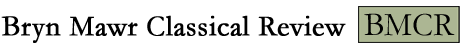 